Informatīvais ziņojums „Par Latvijas Nacionālās bibliotēkas darbības uzsākšanu jaunajā ēkā”Informatīvais ziņojums sagatavots, lai informētu Ministru kabinetu par jaunajiem pakalpojumiem, kurus paredzēts piedāvāt sabiedrībai jaunajā Latvijas Nacionālās bibliotēkas (turpmāk – LNB) ēkā, un darbībām un ieguldījumiem, kas 2012. un 2013. gadā veicami, lai LNB jaunajā ēkā izveidotu par modernu pasaules līmeņa kultūras un zināšanu centru, kā tas noteikts Valdības rīcības plānā Deklarācijas par Valda Dombrovska vadītā Ministru kabineta iecerēto darbību īstenošanai (apstiprināts ar Ministru kabineta 2012. gada 16. februāra rīkojumu Nr. 84) (turpmāk – Valdības rīcības plāns). Pašreizējā situācijaValdības rīcības plāna 133. punktā ir definēts uzdevums „Pabeigt Latvijas Nacionālās bibliotēkas ēkas būvniecību, izveidot to par modernu pasaules līmeņa kultūras un zināšanu centru”. Kā Kultūras ministrija ziņoja 2012. gada 26. aprīļa LNB projekta īstenošanas uzraudzības padomes sēdē, līdz 2012. gada beigām plānots pabeigt ēkas būvniecības darbus, pieslēgt ēku ārējiem ūdensapgādes un kanalizācijas tīkliem, uzstādīt grāmatu krātuvju plauktus un palīgaprīkojumu un uzsākt mēbeļu un aprīkojuma uzstādīšanu pabeigtajās LNB ēkas zonās. 2013. gada pirmajā pusē tiks uzsākta bibliotēkas krājumu pārvietošana uz jauno ēku, kas ļaus no 2013. gada vidus pakāpeniski uzsākt pakalpojumu sniegšanu jaunajā ēkā, vienlaikus turpinot darbu arī vecajās ēkās. Savukārt projekta pilna realizācija, kurā ietilpst arī bibliotēkas iekārtošana, aprīkošana un bibliotēkas krājumu pārvietošana, plānota līdz 2013. gada beigām. Tas nozīmē, ka 2013. gada nogalē LNB jābūt pilnībā gatavai piedāvāt sabiedrībai pasaules līmeņa informācijas pakalpojumus, kuru kvalitāte atbilst jaunās ēkas kvalitātei.Valdības rīcības plāna 133.2. punkts nosaka, ka, lai īstenotu vīziju par LNB kā modernu pasaules līmeņa kultūras un zināšanu centru, nepieciešams izstrādāt stratēģiju bibliotēkas darbībai jaunajā ēkā. 2012. gadā LNB ir izveidota Stratēģiskās attīstības nodaļa, kuras uzdevums ir minētā stratēģijas izstrāde un ieviešana. LNB 2013.-2015.gada darbības stratēģijas izstrādes procesā tiek pārskatītas LNB funkcijas un pakalpojumi. Darba variantā ir ieskicētas galvenās prioritātes šim laika periodam:1) teicama pakalpojumu kvalitāte, pieejamība un atbilstība sabiedrības vajadzībām, kā arī ISO standartam; 2) jaunās ēkas daudzpusīga un efektīva izmantošana, nodrošinot, lai tā kļūst par nozīmīgu kultūras un izglītības norišu vietu dažādām mērķauditorijām;3) LNB lomas stiprināšana Latvijas bibliotēku sistēmā un kultūras institūciju vidū, nodrošinot gan kvalitatīvākus pakalpojumus visiem Latvijas bibliotēku apmeklētājiem, gan kultūras mantojuma digitalizācijas procesu attīstību.Jau vairāk kā gadu LNB strādā 10 darba grupas, kurās iesaistīti 52 darbinieki – tās risina konkrētus uzdevumus, kas saistīti ar krājumu organizācijas, pakalpojumu, personāla un mārketinga plānošanu jaunajā ēkā. Darba gaitā izstrādāts krājumu pārcelšanas , ir veikta analīze par jaunajā ēkā nepieciešamajiem cilvēkresursiem un personāla prasmēm. Ir veikta nozaru krājumu satura analīze un izveidoti aprēķini par nepieciešamo satura resursu iepirkumu, izstrādāti priekšlikumi pakalpojumu un satura attīstībai.Kopš 2011. gada oktobra reorganizācijas procesa ietvaros tikusi pārskatīta LNB organizacionālā struktūra ar mērķi nodrošināt tās atbilstību darba organizācijai un telpu funkcionālajam plānojumam jaunajā ēkā. Pēc Valsts kontroles un Saeimas Publisko izdevumu un revīzijas komisijas pieprasījuma ir veiktas aplēses par LNB plānotajiem ieņēmumiem un izdevumiem laika posmā no 2012. līdz 2015. gadam, kurās aprēķināti gan nepieciešamie papildu izdevumi atlīdzībai, precēm un pakalpojumiem, krājuma papildināšanai, gan papildus ieņēmumi no jaunajiem pakalpojumiem.Valdības rīcības plāna uzdevuma un LNB darbības stratēģijas 2013.-2015. gadam izpildi apgrūtina tas, ka šobrīd ne LNB projekta budžetā, ne LNB pamatbudžetā nav paredzēts finansējums, kas ļautu īstenot vīziju par LNB kā par modernu pasaules līmeņa kultūras un zināšanu centru. LNB projekta īstenošanas likums aptver tikai ēkas būvniecību, infrastruktūras izveidi, bibliotēkas iekārtošanu un valsts vienotās bibliotēku informācijas sistēmas izveidi, neskarot citas vajadzības, kas saistītas ar darbības pārvietošanu uz jauno ēku.Kopumā laika posmā no 2009. līdz 2012. gadam finansējums LNB pamatbudžetā ticis samazināts par 9 726 413 LVL, kas ir ļāvis nodrošināt tikai likumā „Par Latvijas Nacionālo bibliotēku” noteikto pamata funkciju izpildi minimālā līmenī, liedzot attīstīt esošo pakalpojumu kvalitāti un veidot jaunus pakalpojumus kvalitātē, kas atbilst jaunās ēkas kvalitātei un sabiedrības gaidām attiecībā uz projekta rezultātiem. Līdz ar to, tuvojoties ēkas nodošanas ekspluatācijā datumam, pastāv risks, ka, nepiešķirot papildus līdzekļus LNB pamatbudžetā, nebūs iespējams nodrošināt jaunos pakalpojumus, kurus plānots piedāvāt jaunajā LNB ēkā. LNB darbības raksturojumsBibliotēkām un to pakalpojumiem kopumā ir nozīmīga loma sabiedrībā – bibliotēku darbība nodrošina ANO Vispārējās cilvēktiesību deklarācijas 19. panta un LR Satversmes 100. panta izpildi – tiesības brīvi iegūt informāciju. Bibliotēkas atbalsta formālos un neformālos izglītības procesus, zinātni, mūžizglītību un interešu izglītību, stiprina nacionālo identitāti, nodrošinot piekļuvi nacionālajām kultūras vērtībām, kā arī sekmē pilsoniskās sabiedrības veidošanos. Bibliotēkas ir aktīvas zināšanu sabiedrības veidošanā, tādējādi pastarpināti stiprinot valsts konkurētspēju un ekonomiku.attēls – bibliotēku pakalpojumu loma Nacionālajai bibliotēkai ir īpaša loma bibliotēku sistēmā un līdz ar to visas valsts mērogā. Atšķirībā no publiskajām, akadēmiskajām un speciālajām bibliotēkām, kuru primārā funkcija ir sniegt tās klientu vajadzībām atbilstošus informācijas pakalpojumus, Nacionāla bibliotēka ir atbildīga par visas valsts dokumentālā mantojuma – galvenokārt visu veidu drukātu un elektronisku publikāciju – vākšanu, glabāšanu, bibliogrāfisko apraksti un pieejamību.LNB uztur ne tikai nacionālo krājumu, bet veido arī nozīmīgas nozaru izdevumu kolekcijas svešvalodās, tāpēc ir nozīmīgs atbalsts visiem Latvijas studentiem un pētniekiem.Saskaņā ar UNESCO definīciju nacionālā bibliotēka var būt atbildīga arī par attiecīgās valsts bibliotēku sistēmas attīstību, veicot tādus uzdevumus kā valsts nozīmes kolekciju pārvaldīšana, infrastruktūras nodrošināšana, darba koordinācija valsts bibliotēku un informācijas sistēmas ietvaros, starptautiskā sadarbība un vadības īstenošana. LNB veic šīs funkcijas atbilstoši likumam „Par Latvijas Nacionālo bibliotēku”, līdz ar to kalpo kā visas Latvijas bibliotēku sistēmas centrs. Līdz ar to LNB ne tikai veic tās klientu, primāri studentu un pētnieku, apkalpošanu, bet arī uzkrāj, apraksta un saglabā Latvijas dokumentālo mantojumu, veido nozaru izdevumu kolekcijas, un kalpo kā Latvijas bibliotēku sistēmas centrs, nodrošinot to, ka augstas kvalitātes bibliotēku pakalpojumi Latvijas sabiedrībai ir pieejami visā valsts teritorijā. Visi šie darbības virzieni, ne tikai klientu apkalpošana LNB telpās, ir definējami kā LNB pakalpojumi, un ir vērsti uz to, lai nodrošinātu LNB misijas izpildi: rūpēties, lai ikviens var brīvi un radoši izmantot nacionālo kultūras un zināšanu krājumu – izglītībai, pētniecībai, jaunu vērtību radīšanai un dzīves kvalitātes uzlabošanai.LNB pakalpojumu sniegšanā galvenie resursi ir tās krājums, kā nacionālais, tā nozaru, infrastruktūra, kuru veido telpas un aprīkojums, tai skaitā IKT aprīkojums, un cilvēkresursi, kas sniedz šos pakalpojumus. No tā izriet, ka kvalitatīvu pakalpojumu sniegšanai nepieciešams adekvāts visu trīs šo resursu nodrošinājums. 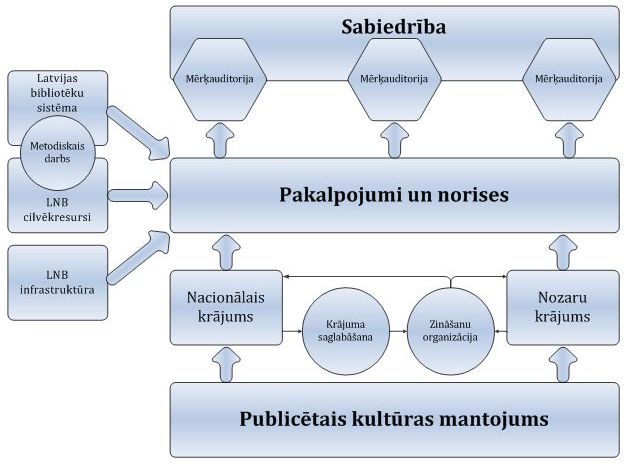 attēls. LNB darbības funkcionālā shēma LNB jaunās ēkas būvniecības projekta īstenošana ir milzīgs solis uz priekšu pakalpojumu attīstībā – LNB iegūs modernu infrastruktūru un vidi, kurā tiks nodrošināti nesalīdzināmi labāki apstākļi gan lasītājiem, gan krājumiem. Taču, lai nodrošinātu augstu informācijas pakalpojumu kvalitāti un pieejamību, nepieciešams attīstīt arī krājumu un personāla kapacitāti un kompetences, kā arī veidot jaunus inovatīvus pakalpojumus un plānot norises.Plānotā rīcība un nepieciešamie līdzekļiLai LNB, uzsākot darbību jaunajā ēkā, spētu īstenot vīziju par pasaules līmeņa informācijas pakalpojumiem, gan 2012. gadā, gan 2013. gadā bibliotēkai ir nepieciešami papildu līdzekļi, lai attīstītu jaunajā ēkā plānotos pakalpojumus, un nodrošinātu to sniegšanai nepieciešamo krājumu un personāla kapacitāti. Galvenie pasākumi, kas jāīsteno šo uzdevumu izpildei, ir: personāla kapacitātes stiprināšana;personāla apmācība;krājuma papildināšana; pakalpojumu un norišu plānošana;ēku infrastruktūras izmantošanas un uzturēšanas nodrošināšana;esošo informācijas sistēmu un citu IT risinājumu uzturēšana un attīstība;digitalizācijas kompetences centra izveide.Jaunie pakalpojumiJaunā ēka sniegs iespēju LNB uzsākt sniegt virkni jaunu pakalpojumu sabiedrībai, kurus šobrīd nav iespējams sniegt kā neatbilstošās infrastruktūras, tā ierobežotās personāla kapacitātes un pieejamo informācijas resursu dēļ. Būtiskākais ieguvums sabiedrībai bez šaubām būs pati bibliotēkas infrastruktūra, kas sniegs līdz šim nebijušas iespējas piekļūt bibliotēkas krājumiem un izmantot bibliotēkas pakalpojumus, sniedzot piekļuvi apjomīgam brīvpieejas krājumam un dodot iespējas izmantot bibliotēkas pakalpojumus vairāk stundas nedēļā kā šobrīd, atsevišķus pakalpojumus noteiktos laika periodos pat 24 stundas diennaktī. Informācijas pakalpojumi būs pieejami modernā un komfortablā vidē, lietotājiem ērtā veidā – tiks nodrošinātas gan klusās zonas individuālām studijām, gan telpas grupu nodarbībām, lietotājiem būs iespējas patstāvīgi izmantot LNB rīcībā esošos elektroniskos informācijas resursu, gan pašu veidotos, gan abonētos, un izmantot kopēšanas un skenēšanas tehniku. Jaunas iespējas izmantot multimediju saturu nodrošinās ar modernu aprīkojumu apgādātā audiovizuālo materiālu lasītava. Jaunā ēka nodrošinās iespējas bibliotēkas pakalpojumus izmantot arī cilvēkiem ar īpašām vajadzībām. Daudz plašākas iespējas izmantot bibliotēku tiks nodrošinātas bērniem un jauniešiem. Apmeklētājiem tiks nodrošinātas iespējas novietot automašīnas pie bibliotēkas, izmantot ēdināšanas pakalpojumus, iegādāties bibliotēkas suvenīrus – nevienu no šiem pakalpojumiem šodien bibliotēka nevar sniegt. Papildus informācijas pakalpojumiem sabiedrība gūs iespēju apmeklēt plašu kultūras un informācijas pakalpojumu klāstu, ko nodrošinās LNB ēkā esošās konferenču un izstāžu telpas, kurās notiks gan LNB, gan tās sadarbības partneru rīkoti kultūras un zinātnes pasākumi. Jau šobrīd pasākumu rīkošanai paredzētās telpas ir rezervētas visam 2014. gadam, un par telpu izmantošanas iespējām interesi izrāda aizvien jauni sadarbības partneri. Ēka būs atvērta visiem interesentiem, ne tikai bibliotēkas klientiem. Ar ēku apmeklētājus iepazīstinās kvalificēti gidi, un ekskursiju gaitā būs iespējams apmeklēt kā topošo Grāmatniecības muzeju, tā aplūkot Dainu skapi.Pielikums Nr.1. LNB jaunajā ēkāPapildus tiešajiem ieguvumiem sabiedrībai no jaunajiem bibliotēkas pakalpojumiem sagaidāms, ka tiks gūti arī netieši ieguvumi, tai skaitā vides revitalizācija ap jaunās bibliotēkas ēku un pievilcīgāka vide investīcijām, kas rezultātā atstās pozitīvu ietekmi uz sabiedrības dzīves kvalitāti un valsts konkurētspēju. 3.2 	PersonālsŠobrīd LNB darbinieku kopskaits ir 328, kas ir par 30% mazāk nekā 2008. gadā, turklāt kopš 2010. gada janvāra 90% LNB darbinieku strādā nepilnu darba laiku – 4 līdz 6 stundas dienā. Tas ir ne tikai ievērojami samazinājis lasītāju iespējas izmantot LNB resursus, bet arī nozīmīgi ietekmējis spēju īstenot darba procesus, kurus ir būtiski pabeigt līdz darba sākšanai jaunajā LNB ēkā, un veidot jaunos pakalpojumus, kas tiks sniegti jaunajā ēkā. Neskatoties uz to, 2011.gadā ir veikts nozīmīgs darbs pie krājumu sakārtošanas, rekataloģizācijas, brīvpieejas izdevumu apzināšanas, iegādes un apstrādes.Pilnvērtīga sagatavošanās LNB darbības uzsākšanai jaunajā ēkā uzliek papildus pienākumus bibliotēkas darbiniekiem, līdz ar to ir nozīmīgi pieaugusi darbinieku noslodze. Tāpēc  būtiskākā prioritāte 2013. gadā ir LNB darbinieku kapacitātes stiprināšana, palielinot LNB darbinieku slodzi, kas ļaus pilnvērtīgi sagatavoties pakalpojumu sniegšanas uzsākšanai jaunajā ēkā un uzlabot LNB sniegto pakalpojumu kvalitāti un apjomu. Jāuzsver, ka LNB nepiedāvā palielināt darbinieku atlīdzības likmes vai pieņemt papildus darbiniekus jau esošo funkciju veikšanai, tikai palielināt jau esošo darbinieku slodzes sakarā ar pieaugušo noslodzi. Tāpat kritiski svarīgi LNB ir rast iespēju 2013. gada pirmajā pusē pieņemt vairākus darbiniekus jaunās pozīcijās, jo jaunajā ēkā LNB būs nepieciešami 24 dažādu tādu jomu speciālisti, kādi šobrīd LNB nav nepieciešami. Primāri nepieciešams inženiertehniskais personāls (t.sk. drošības, ēkas vadības sistēmas, ugunsdrošības, iekārtu un mehānismu speciālisti, radiofrekvences identifikācijas sistēmas speciālisti), kā arī audiovizuālās tehnikas speciālisti, infrastruktūras pakalpojumu plānošanas un pasākumu koordinēšanas speciālisti, gidi –  kā liecina citu nacionālo bibliotēku pieredze, kurām atklātas jaunas ēkas vai piebūves, liela daļa sabiedrības, kā arī ārvalstu viesi, vēlēsies apskatīt jauno ēku. Ar Kultūras ministrijas 2012. gada 15. maija rīkojumu Nr. 6-1-120 ir izveidota darba grupa digitālā kultūras mantojuma koncepcijas projekta izstrādei, kuras uzdevums ir līdz 2102. gada 1. septembrim izstrādāt koncepcijas projektu, saskaņā ar kuru laika posmā līdz 2020. gadam Latvijas Republikā tiks īstenota kultūras materiālu un procesu digitalizācija.  Koncepcijas projekta izstrādes gaitā darba grupa ir konceptuāli vienojusies par kultūras mantojuma digitalizācijas pārvaldības modeli, kurā centrālā loma ir digitalizācijas kompetenču centriem, kuru uzdevums būs koordinēt digitalizācijas procesus valstī, veidot un izplatīt labākās pieredzes praksi, metodiskos materālus un digitalizācijas vadlīnijas un standartus. Koncepcijas darba versijā paredzēts 2013. gadā izveidot pirmo digitalizācijas kompetences centru uz Latvijas Nacionālās bibliotēkas bāzes, kas darbotos metadatu, teksta materiālu un attēlu materiālu digitalizācijas jomās. Tas nozīmē, ka 2013. gadā LNB tiks deleģēta jauna – digitalizācijas kompetences centra – funkcija, kuras izpildei būs nepieciešami papildus speciālisti. Saskaņā ar LNB veiktajām aplēsēm personāla kapacitātes stiprināšanai 2013. gada budžetā attiecībā pret 2012. gada budžetu personāla atlīdzībai papildus nepieciešami līdzekļi 1 317 290 LVL apmērā (2013. gada atlīdzības budžets kopā - 3 117 924 LVL), lai LNB varētu pieņemt darbā tos inženiertehniskos speciālistus, kuriem nepieciešams cieši sadarboties ar ēkas būvniekiem jau infrastruktūras uzstādīšanas fāzē. Ne mazāk būtiski ir uzsākt intensīvu darbinieku apmācību. 2011.gadā LNB darbinieki 373 reizes ir papildinājuši savas zināšanas LNB mācību centrā, taču LNB mācību centrs nesniedz visus nepieciešamos apmācību pakalpojumus, piemēram, IT speciālistiem nav iespēju papildināt zināšanas LNB Mācību centrā. 2012. gada budžetā ar Ministru kabineta 2012. gada 10. jūlija sēdes protokola Nr.39 51.§ 29.16. punktu šim nolūkam ir papildus piešķirti 16 000 LVL un saskaņā ar LNB personāla vadības nodaļas veiktajām aplēsēm personāla kompetenču attīstīšanai 2013. gadā būs nepieciešami 32 000 LVL. 3.3 	Resursu attīstībaLNB krājumi ietver:nacionālo publicēto kultūras mantojumu – grāmatas, avīzes, žurnālus, kartes, notis, audiovizuālos dokumentus, attēlus, fotogrāfijas, rokrakstus u.c. materiālus tradicionālā un elektroniskā formātā;nozaru literatūras krājumu svešvalodās – mērķtiecīgi veidotas kolekcijas atsevišķās zinātņu nozarēs, īpaši specializējoties tautsaimniecībā, sociālajās un humanitārajās zinātnēs, kultūras un mākslas pētniecībā.Krājumu attīstības nemainīga prioritāte ir nacionālo publikāciju vākšana, saglabāšana, organizēšana un piekļuves nodrošināšana, taču no ikdienas bibliotēkas izmantojuma viedokļa vienlīdz liela nozīme ir arī nozaru krājumiem. Līdzās LU bibliotēkai, LNB ir nozīmīga studiju atbalsta un zinātniski pētnieciskā bibliotēka, ko tieši vai caur starpbibliotēku abonementu izmanto visu Latvijas augstskolu studenti. Jaunajā ēkā jaunas iespējas izmantot LNB krājumus radīsies arī skolēniem un skolotājiem. Plānots, ka jaunajā ēkā krājuma kodolu veidos 350 000 vienību brīvpieejas krājums un daudzveidīgs e-resursu piedāvājums, kas nodrošinās plašu pieeju kvalitatīvākajai un aktuālākajai nozaru informācijai, apvienojot tradicionālo (grāmatas, periodika) un elektronisko resursu piedāvājumu (Latvijas un ārzemju abonētās datubāzes, e-grāmatas, digitālā bibliotēka).Uz krājumu un infrastruktūras bāzes visā lasītājiem pieejamā zonā tiks veidoti jauni pakalpojumi un plānotas jauna tipa norises – pasākumi, izstādes, apmācības, lekcijas, koncerti, izrādes utt. Sekmējot izglītojošas programmas, praktiski visi bibliotēkas speciālisti būs iesaistīti zināšanu, prasmju nodošanā apmeklētājiem. To mērķis ir veicināt sabiedrībā radošumu un spēju pievienot jaunas vērtības tautsaimniecībā.Būtiskākais drauds šī mērķa īstenošanai ir neadekvātais finansējums informācijas resursu iegādei. Laikā no 1998. līdz 2008. gadam LNB finansējums krājuma attīstībai ir bijis nemainīgs – 170 000 latu gadā, taču no 2008. līdz 2011. gadam tas ir samazināts par 52%; 2011. gada finansējums informācijas resursu iegādei bija tikai 88 800 lati, kas ir pat mazāk nekā 2010. gadā (97 000 lati). Tas ir būtiski ietekmējis abonēto e-resursu pieejamību un grāmatu iepirkumus, it īpaši nozaru literatūru svešvalodās. 2011. gadā iepirktas vien 1246 satura vienības, kas ir par gandrīz 400 vienībām mazāk kā 2010. gadā un par 700 vienībām mazāk nekā 2009. gadā. Šo kritumu tikai daļēji izdevies kompensēt ar dāvinājumiem un ziedojumu piesaisti. Tā kā informācijas apjoms datubāzēs ar katru gadu palielinās, tad vidēji par 3-5% pieaug arī abonēšanas izmaksas. Nepietiekamā finansējuma dēļ kopš 2008. gada LNB ir samazinājusi abonēto datubāzu skaitu uz pusi (no 30 līdz 15), turpmāks samazinājums ir uzskatāms par kritisku. Atbilstoši Ministru kabineta 2001. gada 25. septembra noteikumiem Nr. 415 „Bibliotēku darbībai nepieciešamā finansējuma normatīvi” LNB finansējumam krājuma attīstīšanai 2013. gadā, pieņemot, ka bibliotēkas darbības rezultatīvie rādītāji 2012. gadā būs identiski 2011. gada rādītājiem, ir jābūt 345 965 lati (skat. aprēķinu pielikumā Nr.2). Šī brīža finansējums ir tikai 25% no šīs summas un ir par 3,3 reizēm mazāks kā Igaunijas Nacionālajai bibliotēkai un 4,5 reizēm mazāks kā Slovēnijas Nacionālajai bibliotēkai 2010. gadā. Saglabājoties tik zemam finansējumam informācijas resursiem, LNB nespēs piedāvāt lietotāju vajadzībām atbilstošu pakalpojumu kvalitāti jaunajā ēkā. Daļēji krājuma kvalitatīvu papildināšanu būs iespējams īstenot ar vienreizējo dotāciju 207 357 LVL apmērā, kas LNB 2012. gada budžetā papildus piešķirta ar Ministru kabineta 2012. gada 10. jūlija sēdes protokola Nr.39 51.§ 29.16. punktu, taču, lai būtu iespējams nodrošināt LNB pakalpojumu ilgtspējīgu kvalitāti, ir nepieciešams atjaunot LNB krājuma attīstīšanai paredzēto finansējumu atbilstoši Ministru kabineta 2001. gada 25. septembra noteikumiem Nr. 415 „Bibliotēku darbībai nepieciešamā finansējuma normatīvi”. Šim nolūkam LNB 2013. gada budžetā nepieciešami 345 965 LVL (jeb papildus 262 965 LVL, salīdzinot ar 2012. gada budžetu).Pielikums Nr.2. Finansējums krājuma attīstībai 2013. gadāAprēķini par finansējumu LNB krājumam 2013. gadam atbilstoši Ministru kabineta 2001.gada 25.septembra noteikumiem Nr. 415 „Bibliotēku darbībai nepieciešamā finansējuma normatīvi”

Grāmatu un periodisko izdevumu iegādei Saskaņā ar Ministru kabineta noteikumiem finansējums grāmatu un periodisko izdevumu bibliotēkā iegādei jāplāno „ne mazāk kā 5 lati uz vienu reģistrētu bibliotēkas lietotāju” (punkts 2.4). Tā kā ap 70-80% LNB lietotāju ir zinātniskie darbinieki un speciālisti, kā arī augstāko un vidējo mācību iestāžu audzēkņi, par aprēķinu pamatu izmantoti augstskolu bibliotēku (ne mazāk kā 8 Ls uz vienu izglītojamo) finansējuma normatīvi (punkts 2.2).     2011. g. LNB fizisko reģistrēto lietotāju skaits – 32 443
     8 Ls x 32 443 = 259 544 LVLElektronisko izdevumu iegādei „Datorizētajās bibliotēkās elektronisko izdevumu iegādei paredz papildu finansu līdzekļus ne mazāk kā 30 % apmērā no kopējiem izdevumiem, kas paredzēti bibliotēkas krājuma papildināšanai” (punkts 3.)     30 % no 259 544 LVL  =  77 863 LVLObligātā eksemplāra iegādei“Bibliotēkās, kuras saskaņā ar Poligrāfisko un citu izdevumu bezmaksas obligāto eksemplāru piegādes likumu ir obligāto eksemplāru glabātājas un nodrošina obligāto eksemplāru saglabāšanu un pieejamību, šiem mērķiem paredz finansu līdzekļus ne mazāk kā 15 % apmērā no iepriekšējā gadā saņemto obligāto eksemplāru vērtības” (punkts 4.).	2011. gadā LNB saņēmusi 24 001 obligāto eksemplāru (t.sk. grāmatas, brošūras, kartes, notis, atklātnes utml.) par summu 57054 LVL.     15 % no 57 054 LVL =  8558 LVL  Saskaņā ar minētajiem normatīviem LNB finansējumam grāmatu un citu informācijas resursu iegādei 2013. gadā jābūt :     345 965 LVL (ir 83 000 LVL)3.4 	Ēkas ekspluatācija un IT infrastruktūraLNB platība šobrīd 17 000 m2, taču jaunajā ēkā tā būs 44 000 m2. Līdz ar to ēkas ekspluatācijas un uzturēšanas izdevumi ievērojami pieaugs, piemēram, jaunajā ēkā būs nepieciešams uzturēt liftus (esošajās ēkās 3, jaunajā 11), klimata iekārtas (šobrīd nav), nodrošināt apsardzi (šobrīd nav), signalizāciju un videonovērošanu, fasādes un teritorijas uzkopšanu, apdrošināšanu u.c. Pie tam 2013.gadā paralēli būs nepieciešami ēku uzturēšanas līdzekļi gan jaunajai, gan esošajām ēkām. 2012.gada LNB budžetā ar Ministru kabineta 2012. gada 10. jūlija sēdes protokola Nr.39 51.§ 29.16. punktu infrastruktūras uzturēšanas nolūkam papildus piešķirti 72 163 LVL, kas tiks novirzīti Silakroga krātuves sagatavošanai pilna režīma darba apstākļiem un ēkas vadības sistēmas ieviešanai, materiāliem, kas nepieciešami krājuma sagatavošanai brīvpieejai, kā arī infrastruktūras uzturēšanas izdevumiem un ēku nomas parādu segšanai. 2013.gada budžetā ēku ekpluatācijas izdevumiem papildus būs nepieciešami 394 902 LVL komunālajiem pakalpojumiem (kopā 500 985 LVL) un 218 959 LVL uzturēšanas izdevumiem (kopā 266 859 LVL).2009. gadā LNB veica aprēķinus, kas liecināja, ka jaunajā ēkā pakalpojumu sniegšanas izmaksas būs uz pusi zemākas kā šobrīd, uz kuriem atsauce sniegta arī Ministru kabineta 2010. gada 5. augusta rīkojumā Nr.456 „Par Latvijas Nacionālās bibliotēkas projekta turpmākās īstenošanas koncepciju”. Šie aprēķini bija balstīti uz 2001. gada 25. septembra MK noteikumiem Nr. 415 „Bibliotēku darbībai nepieciešamā finansējuma normatīvi”, saskaņā ar kuriem 2009. gadā LNB budžetam vajadzēja būt 5 344 112 LVL apmērā, un 2012. gada provizoriskajam budžetam, kad, saskaņā ar sākotnējo LNB projekta plānu, vajadzēja tikt uzsāktai pakalpojumu sniegšanai jaunajā ēkā – 6 958 967 LVL apmērā, no kā attiecīgi izrietēja aprēķins, ka pakalpojumu sniegšana 2009. gadā izmaksātu 341 LVL kvadrātmetrā un 2012. gadā – 171 LVL kvadrātmetrā. Taču laikā no 2008. gada LNB finansējumā notikušas tik ievērojamas novirzes no 2001. gada 25. septembra MK noteikumiem Nr. 415 „Bibliotēku darbībai nepieciešamā finansējuma normatīvi”, un LNB budžets 2012. gadā ir samazinājies līdz 2 226 081 LVL, kas nozīmē, ka šobrīd pakalpojumu sniegšanas izmaksas vienā kvadrātmetrā ir 142 LVL. Līdz ar to vairs nav iespējams izpildīt minētās koncepcijas prognozi par uz pusi lētākiem bibliotēkas pakalpojumiem – pieņemot, ka 2013. gadā LNB tiks nodrošināts budžets 4 534 594 LVL apjomā, pakalpojumu sniegšanas izmaksas vienā kvadrāmetrā būs 111 LVL, tātad, tikai par 21,5 % mazāk kā šobrīd.  Papildus izdevumus prasa arī strauji augošā LNB IKT infrastruktūra. Laika posmā no 2007. gada līdz 2013. gadam LNB uzturamo darbstaciju skaits būs pieaudzis par 400%, serveru skaits par 900%, iekārtu skaits par 350%, IT servisu skaits par 900%, vienlaikus IT budžetam samazinoties. Bez adekvāta finansējuma var tikt apdraudēta bibliotēkas pamatpakalpojumu sniegšana, kas lielā mērā ir atkarīga no LNB izmantotajām informācijas sistēmām, kā arī ERAF finansēto digitālās bibliotēkas projektu rezultātu pieejamības nodrošināšana. 2012.gada LNB budžetā ar Ministru kabineta 2012. gada 10. jūlija sēdes protokola Nr.39 51.§ 29.16. punktu papildus tika piešķirti 10 000 LVL; 2013. gada budžetā šim nolūkam ir nepieciešams papildus paredzēt 66 606 LVL (kopā 84 142 LVL).KopsavilkumsKā ziņots Ministru kabineta 2012. gada 17. aprīļa sēdē, izskatot informatīvo ziņojumu „Par valsts budžeta bāzes izdevumiem neiekļautajiem ministriju un citu centrālo valsts iestāžu iesniegtajiem papildu pieprasījumiem”, LNB tās funkciju izpildei un pakalpojumu sniegšanas uzsākšanai jaunajā ēkā šajā un turpmākajos gados ir nepieciešami papildus līdzekļi. 2012. gada budžetā papildus ir nepieciešami 305 520, savukārt 2013. gadā, salīdzinot ar 2012. gada budžetu, papildus nepieciešami   - 2 458 513 LVL (2013. gada kopā - 4 534 594 LVL), kas nodrošina gan veco ēku, gan jaunās ēkas uzturēšanu, personāla kapacitātes stiprināšanu, digitalizācijas kompetences centra izveidi un krājuma komplektēšanu atbilstoši MK noteikumiem (skat. 1. tabulu). Līdzās izdevumu daļai ir izstrādātas prognozes pašu ieņēmumiem 2013. gadam. Šobrīd LNB gūst 40 000 LVL gadā pašu ieņēmumos, taču jaunā ēka ļaus gūt ieņēmumus ne tikai no bibliotēkas pamatdarbības pakalpojumiem, bet arī no ēkas infrastruktūras pakalpojumiem - auto stāvvietas, ēdināšanas pakalpojumiem, bibliotēkas veikala, telpu (izstāžu, konferenču telpās, mācību klasēs) izīrēšanas. Pieņemot, ka bibliotēka varēs sākt sniegt jaunos infrastruktūras pakalpojumus jau 2013. gada vidū, pieņemot, ka tiks apstiprinātas aprēķinos izmantotās pakalpojumu likmes, un izmantojot likmes, kas noteiktas Ministru kabineta 30.10.2007 noteikumos Nr.735 „Par publiskas personas zemes nomu” un Ministru kabineta 08.06.2010 noteikumos Nr.515 „Par valsts un pašvaldību mantas iznomāšanas kārtību, nomas maksas noteikšanas kārtību un nomas līguma tipveida nosacījumiem”, ir aplēsts, ka 2013. gada sešos mēnešos LNB pašu ieņēmumos gūs 127 856 LVL (par 87 856 LVL vairāk kā 2012. gadā) un 2014. gadā 357 502 LVL (par 317 502 LVL vairāk kā 2012. gadā), kas ir salīdzināms ar Igaunijas Nacionālās bibliotēkas pašu ieņēmumiem no salīdzināmas platības infrastruktūras izmantošanas (skat. 2. tabulu). Viens no LNB vidējā termiņa stratēģiskajiem mērķiem ir nodrošināt, ka ar pašu ieņēmumu palīdzību bibliotēka varēs nodrošināt līdzekļus ikgadējai informācijas resursu attīstībai tādā apjomā, kā tas paredzēts Ministru kabineta 2001. gada 25. septembra noteikumos Nr. 415 „Bibliotēku darbībai nepieciešamā finansējuma normatīvi”. Lai 2013. gada vidū varētu uzsākt jauno pakalpojumu sniegšanu, LNB ir uzsākusi maksas pakalpojumu cenrāža aktualizēšanu.Plānots, ka jaunās ēkas infrastruktūra tiks izmantota ne tikai pašas bibliotēkas pasākumiem un komercpasākumiem, bet arī dažādu ilgtermiņa partnerības iniciatīvu veidošanai ar citām valsts un nevalstiskajām organizācijām, kuru darbības mērķi saskan ar LNB definēto misiju. Jau šobrīd interesi par LNB infrastruktūras kopīgu izmantošanu ir izteikusi, piemēram, Latvijas Universitāte, veidojot Austrumāzijas centru, un IT klasteris. Paredzēts, ka šo iniciatīvu ietvaros partneriem būs jāsedz daļa infrastruktūras uzturēšanas izmaksu, taču nebūs jāmaksā īres maksa.  Jāuzsver, ka, sākot no 2013. gada, bibliotēkas darbība jaunajā ēkā un tās nodrošināšanai nepieciešamais budžets būtiski atšķirsies – 2013. gadā pārcelšanās laikā paralēli būs jāuztur visas esošās LNB ēkas, 2014. gadā LNB būs Rīgas kā Eiropas kultūras galvaspilsētas aktivitāšu centrs, 2015. – ES prezidentūras birojs. LNB uzskata, ka šīm aktivitātēm jātiek finansētām no attiecīgo projektu budžeta, nevis no LNB pamatbudžeta.Lai arī projekta realizācijas rezultātā sabiedrība iegūs jaunus un ievērojami kvalitatīvākus bibliotēkas pakalpojumus, to sniegšanai nepieciešamie līdzekļi ir mazāki par līdzekļiem, kas bibliotēkai tika piešķirti 2008. gadā. Līdz ar to nav pamatots uzskats, ka bibliotēkas darbībai jaunajā ēkā būs nepieciešams vairāk līdzekļu kā šobrīd, jo aplēses par darbībai jaunajā ēkā nepieciešamajiem līdzekļiem tika veiktas 2009. gadā, un, salīdzinot ar LNB 2008. gada budžetu, pieprasītais 2013. gada budžets ir mazāks. 
Kultūras ministre 							Ž.Jaunzeme – Grende       Vīza: Valsts sekretārs	G.Puķītis02.08.20124170Dz.Mukāne, 67365259,Dzintra.Mukāne@lnb.lv 1.tabula. LNB pašu ieņēmumu prognoze 2013. un 2014. gadā.2.tabula. LNB budžeta situācija 2008. un 2012. gadā un nepieciešamie līdzekļi 2012. un 2013. gadā.*Līdzekļi piešķirti saskaņā ar Ministru kabineta 2012.gada 10.jūlija sēdes protokola Nr.39 51.§ 29.16. punktu, kurā noteikts, ka Latvijas Nacionālai bibliotēkai 2012.gadā papildus piešķirti 305 520 lati vienreizēju izdevumu segšanai.** 17.04.2012. MK sēdē apstiprinātajos bāzes izdevumos nav iekļauta LNB izdevumu pārdale.BIBLIOTĒKADinamiskākas attiecības ar lietotājiem:jauni komunikācijas kanāli;jaunas mērķauditorijas.Jauns organizācijas tēls un mārketinga stratēģija.Garāks darba laiks – no 40 uz 72 stundām nedēļā.Diennakts lasītava mācību gada periodā.Jaunas prasmes personālam visās nodaļās – sākot ar gidiem, beidzot ar informācijas tehnoloģiju speciālistiem.TELPAOptimāls mikroklimats krājumiem.Komfortabla vide, moderna infrastruktūra, kas motivē iegūt zināšanas.10 dažādas telpas mācībām un grupu darbam.Klusās lasītavas un kabīnes individuālam darbam.Bezmaksas bezvadu internets visā ēkā.Pieejamība cilvēkiem ar īpašām vajadzībām.Telpas koncertiem, izrādēm, konferencēm, semināriem u.c.:mazā konferenču zāle – transformējama, moderni aprīkota;lielā konferenču zāle ar koncertiem piemērotu akustiku, 330 vietas.Telpas publiskiem pasākumiem – prezentācijām, diskusijām, radošajām darbnīcām, lasījumiem u.c.Izstāžu zāle gan LNB, gan viesizstādēm.Bibliotēkas veikaliņš – suvenīri, grāmatas.Interneta kafejnīca.Kafejnīca, pusdienu restorāns.Autostāvvieta.Ēka kā tūrisma objekts.KRĀJUMI UN INFORMĀCIJAS PAKALPOJUMI1. stāvs: Latvijas Grāmatniecības vēstures muzejs.pieejamāki LNB krājumu īpaši senie un vērtīgie materiāli.Mezonīns (1.5 stāvs): Atvērtā bibliotēka.24 stundu darba laiks mācību gada periodā.Viss brīvi apskatāms un paņemams plauktā:Jaunākā prese;Aktuālā daiļliteratūra;Informācija ceļotājiem;Uzziņas visās nozarēs un populārā zinātne;Viss hobijiem un interešu izglītībai;Materiāli Latvijas mazākumtautību valodās.Īpaša zona skolēniem – gan izklaidei, gan skolas projektiem, obligātā literatūra.Īpaši aprīkotas darba vietas cilvēkiem ar redzes un kognitīviem traucējumiem.Iemaņu apguves darbnīcas, lasītāju apmācība un ekskursijas.Pakalpojumi korporatīvajiem klientiem.2.-3. stāvs: Nozaru lasītavas.Studentiem, pētniekiem, zinātniekiem, mūžizglītībai – lielākais zinātniskais brīvpieejas krājums Baltijā - 350 000 grāmatu atvērtos plauktos (vēl vairāk krātuvēs): vēsture, antropoloģija, valodniecība, literatūrzinātne, filosofija, socioloģija, ekonomika, politika, uzņēmējdarbība, mārketings, komunikācijas, psiholoģija, pedagoģija, dabas zinātnes u.c.Iespēja patstāvīgi kopēt un skenēt materiālus.Grupu darba telpas un individuālās kabīnes.4.-8. stāvs: Speciālie krājumi.Letonika: viss par Latviju un latviešiem.Retie izdevumi un rokraksti.Mūzikas un mākslas centrs: Māksla, arhitektūra, kino, mūzika;Audiovizuālā lasītava un iespējas izmantot programmas skaņas un attēla apstrādei;A.Kalniņa nošu bibliotēka.Kartes, fotogrāfijas, plakāti u.c. attēlu izdevumi.7. stāvs: Bērnu literatūras centrs.Bērnu grāmatu paradīze.Projekti, programmas un pasākumi bērnu lasīšanas un mediju pratības veicināšanai.DIGITĀLĀ BIBLIOTĒKAMūsdienīgi informācijas resursi, kas nodrošina labāku komunikāciju ar lietotājiem un arvien lielāku krājumu daļu piedāvā lietot attālināti.Īpašas saskarnes bērniem un jauniešiem.Instrumenti informācijas meklēšanai un izmantošanai pētniecībā.Sasaiste ar citu izglītības un atmiņas institūciju informācijas resursiem.Telpu  veidsPlatība kv.mIzmantošanas veidsLikmesNoslodzeNoslodze2013.gads     6 mēneši (LVL)2014.gads (LVL)Galvenais vestibils1610,0Publiski bezmaksas pasākumi, izstādes, bankomātu un pārtikas automātu izvietošana Nomas maksa bankomātiem ATM (2 gab.) Ls 400 mēnesī, kafijas automātiem un  tml. 2 gab x Ls 50 mēnesīVestibila platību iznomāšana publiskiem pasākumiem, piemēram grāmatu gadatirgiem u.c. pasākumiem - 2 pasākumi  gadā x Ls 500  50011 800Konferenču centrs 1. stāvā
Konferenču zāle:469 m² ar transformējamām sienām, sadalāma 4 daļās (piem. katrā daļā klase - 40 vietas, auditorija – 81 vietas)
Semināru telpas:134 m² (piem. klase – 50 vietas)60 m² ( piem. apaļais galds – 25 vietas)33 m² (piem. apaļais galds - 20 vietas)23 m² ( piem. apaļais galds 12 vietas)795,0Konferences, semināri, apmācības un citi pasākumiNomas maksa Ls 2-3/kv.m dienā vai par telpu, atkarībā no telpas lieluma un aprīkojuma - Ls 50-150 stundāminimālais pasākumu skaits katrā telpā 8 pasākumiminimālais pasākumu skaits katrā telpā 8 pasākumi5 00028 800Konferenču - koncertu zāle697,7Konferences, koncerti un citi pasākumiNomas maksa Ls 50 stundā vai Ls 300 dienā  10 pasākumi mēnesī10 pasākumi mēnesī12 00036 000Interneta kafejnīca138,0Telpu nomaLs 3 kv.m/mēnesī + Ls 4 par kv.m/mēnesī uzturēšanas izdevumi (tiešās un netiešās izmaksas)5 79611 592Preses, grāmatu un suvenīru veikali158,0Telpu noma Ls 2 kv.m/mēnesī + Ls 4 par kv.m/mēnesī uzturēšanas izdevumi (tiešās un netiešās izmaksas)5 68811 376Kafejnīca-ēdnīca ar palīgtelpām1252,0Telpu noma. Pastāv jautājums vai telpas tiks iznomātas vai nodotas lietošanā uz koncesijas līguma pamata * Ls 2 kv.m/mēnesī + Ls 4 par kv.m/mēnesī uzturēšanas izdevumi (tiešās un netiešās izmaksas)45 07290 144Nomas telpas sabiedriskām un starptautiskām organizācijām254,0Telpu noma 4 Ls par 1 kv.m mēnesī tikai sedzot uzturēšanas izdevumus (tiešās un netiešās izmaksas)012 192Izstāžu platības 1. un 4. stāvā894,7Izstādēm, sabiedriskiem pasākumiem un informācijas stendiemLs 2 kv.m mēnesī vai Ls 50 stundā2 izstādes gadā x 1 mēnesis2 izstādes gadā x 1 mēnesis03 578Tālākizglītības centrs117,7Apmācība (kursi) laikā, kad centru neizmanto bibliotēkas vajadzībāmLs 50 dienā vai Ls 8 stundā4 dienas  mēnesī4 dienas  mēnesī02 400Pasākumu telpas 11. un 12. stāvā353,4Sabiedriskiem pasākumiemLs 50 - 100 stundā 30 st. mēnesī30 st. mēnesī18 00036 000Latvijas Universitātes institūcijas412.1 + 200LU Literatūras folkloras un mākslas institūtsTelpu noma izglītības iestādei - 5 Ls/ kv.m 036 720Autostāvvieta 75 automašīnām0.80 Ls/stundā; bibliotēkas lasītājiem pirmā stunda bez maksas3 st.dienā uz vietu3 st.dienā uz vietu040 000Ieņēmumi no pašlaik esošo īpašumu izmantošanas5 0000Kopā ieņēmumi no jaunās LNB ēkas Kopā ieņēmumi no jaunās LNB ēkas Kopā ieņēmumi no jaunās LNB ēkas 97 056320 602Esošais cenrādis **30 00030 000Jaunie pakalpojumi ***Izglītības un kultūras programmas; atsevišķi tematiski sarīkojumi (50-100 dalībnieku auditorijai) ****Abonements (Ls 10-25); biļetes pieaugušajiem Ls 2-4; skolēniem, studentiem, pensionāriem Ls 0.50-2.005 programmas (katrā 4-10 nodarbības) + 2-4 tematiski sarīkojumi5 programmas (katrā 4-10 nodarbības) + 2-4 tematiski sarīkojumi03 500Gidu pakalpojumi svešvalodāsLs 10 par grupu (10-30 cilvēkiem)20 grupas mēnesī20 grupas mēnesī8002 400Izstāžu katalogi un bukletiLs 0.50 - 7.0001 000Bibliotekārie un  pārējie pakalpojumiBibliotekārie un  pārējie pakalpojumiBibliotekārie un  pārējie pakalpojumi30 80036 900Pavisam pašu ieņēmumiPavisam pašu ieņēmumiPavisam pašu ieņēmumi127 856357 502* Igaunijas Nacionālās bibliotēkas pieredze rāda, ka lielāki ieņēmumi ir tad, ja nav koncesija* Igaunijas Nacionālās bibliotēkas pieredze rāda, ka lielāki ieņēmumi ir tad, ja nav koncesija* Igaunijas Nacionālās bibliotēkas pieredze rāda, ka lielāki ieņēmumi ir tad, ja nav koncesija* Igaunijas Nacionālās bibliotēkas pieredze rāda, ka lielāki ieņēmumi ir tad, ja nav koncesija** Esošajā cenrādī ir iestrādāta daļa pakalpojumu, kuri pilnībā tiks sniegti tikai jaunajā ēkā** Esošajā cenrādī ir iestrādāta daļa pakalpojumu, kuri pilnībā tiks sniegti tikai jaunajā ēkā** Esošajā cenrādī ir iestrādāta daļa pakalpojumu, kuri pilnībā tiks sniegti tikai jaunajā ēkā** Esošajā cenrādī ir iestrādāta daļa pakalpojumu, kuri pilnībā tiks sniegti tikai jaunajā ēkā*** Lielākā daļa jauno pakalpojumu būs bibliotēkas pamatpakalpojumi un bez maksas*** Lielākā daļa jauno pakalpojumu būs bibliotēkas pamatpakalpojumi un bez maksas*** Lielākā daļa jauno pakalpojumu būs bibliotēkas pamatpakalpojumi un bez maksas*** Lielākā daļa jauno pakalpojumu būs bibliotēkas pamatpakalpojumi un bez maksas**** Lielāka daļa šādu pasākumu būs ar kultūras izglītības, tai skaitā mūžizglītības, nolūku un būs bez maksas**** Lielāka daļa šādu pasākumu būs ar kultūras izglītības, tai skaitā mūžizglītības, nolūku un būs bez maksas**** Lielāka daļa šādu pasākumu būs ar kultūras izglītības, tai skaitā mūžizglītības, nolūku un būs bez maksas**** Lielāka daļa šādu pasākumu būs ar kultūras izglītības, tai skaitā mūžizglītības, nolūku un būs bez maksas**** Lielāka daļa šādu pasākumu būs ar kultūras izglītības, tai skaitā mūžizglītības, nolūku un būs bez maksasNr.KodsIzdevumu pozīcija200820122012201320132013piešķirtaispapildus piešķirtais*2013.gada bāzes finansējumspapildus nepieciešamaisKopā finansējums 2013.gadā11000Atlīdzība, t.sk.4 130 0671 800 6341 730 6341 317 2903 047 9241.1Atalgojums3 329 8491 456 4101 399 9991 056 2212 456 2201.2VSAOI800 218344 224330 635261 069591 70422000Preces un pakalpojumi, t.sk.533 266334 44786 817254 447724 803979 2502.1izdevumi par komunālajiem pakalpojumiem132 285106 08352 817106 083394 902500 9852.3uzturēšanas izdevumi92 02747 9008 00047 900218 959266 8592.4informācijas tehnoloģiju izdevumi33 48327 53610 00017 53666 60684 1422.5administratīvie izdevumi, t.sk. darbinieku kvalifikācijas paaugstināšana159 80036 40016 0006 40075 08081 4802.6īre un noma113 273116 18776 187-43 57732 6102.7NĪN par zemi2 39834134112 83313 17435000; 2250; 2400LNB krājuma papildināšanas un uzturēšanas izdevumi170 00083 000207 35783 000262 965345 96547700Starptautiskā sadarbība8 0008 0008 0003 45511 45552000Krājuma sagatavošana brīvpieejai5 00062000Silakroga grāmatu krātuves sagatavošana pilna režīma darba apstākļiem3 89675000Ēkas vadības sistēmas (BMS) ieviešana Silakroga grāmatu krātuvē2 45081000; 2000LNB pārdale **150 000150 000KOPĀ:4 841 3332 226 081305 5202 076 0812 458 5134 534 594